Exercise 11.3	page no: 233Make up as many expressions with numbers (no variables) as you can from three numbers 5, 7 and 8. Every number should be used not more than once. Use only addition, subtraction and multiplication.Solutions:Some of the expressions formed by 5, 7 and 8 are as follows 5 × (8 – 7)5 × (8 + 7)(8 + 5) × 7(8 – 5) × 7(7 + 5) × 8(7 – 5) × 8Which out of the following are expressions with numbers only?(a) y + 3(b) (7 × 20) – 8z(c) 5 (21 – 7) + 7 × 253x5 – 5n(g) (7 × 20) – (5 × 10) – 45 + pSolutions:(c) and (d) are the expressions with numbers only.Identify the operations (addition, subtraction, division, multiplication) in forming the following expressions and tell how the expressions have been formed.(a) z + 1, z – 1, y + 17, y – 17(b) 17y, y / 17, 5z (c) 2y + 17, 2y – 17(d) 7m, -7m + 3, -7m – 3Solutions:z + 1 = 1 is added to z = Additionz – 1 = 1 is subtracted from z = Subtraction y + 17 = 17 is added to y = Additiony – 17 = 17 is subtracted from y = Subtraction17y = y is multiplied by 17 = Multiplication y / 17 = y is divided by 17 = Division5z = z is multiplied by 5 = Multiplication2y + 17 = y is multiplied by 2 and 17 is added to the result = Multiplication and addition 2y – 17 = y is multiplied by 2 and 17 is subtracted from the result = Multiplication andsubtraction7m = m is multiplied by 7 = multiplication-7m + 3 = m is multiplied by -7 and 3 is added to the result = Multiplication and addition-7m – 3 = m is multiplied by -7 and 3 is subtracted from the result = Multiplication and subtractionGive expressions for the following cases.7 added to p7 subtracted from pp multiplied by 7p divided by 77 subtracted from –m–p multiplied by 5–p divided by 5p multiplied by -5 Solutions:7 is added to p is (p + 7)7 subtracted from p is (p – 7)p multiplied by 7 is (7p)p divided by 7 is (p / 7)7 subtracted from –m is (-m – 7)–p multiplied by 5 is (-5p)–p divided by 5 is (–p / 5)p multiplied by -5 is (-5p)Give expressions in the following cases.11 added to 2m11 subtracted from 2m5 times y to which 3 is added5 times y from which 3 is subtractedy is multiplied by -8y is multiplied by -8 and then 5 is added to the resulty is multiplied by 5 and the result is subtracted from 16y is multiplied by -5 and the result is added to 16. Solutions:11 added to 2m is (2m + 11)11 subtracted from 2m is (2m – 11)5 times y to which 3 is added is (5y + 3)5 times y from which 3 is subtracted is (5y – 3)y is multiplied by -8 is (-8y)y is multiplied by -8 and then 5 is added to the result is (-8y + 5)y is multiplied by 5 and the result is subtracted from 16 is (16 – 5y)(h)   y is multiplied by -5 and the result is added to 16 is (-5y + 16)(a) Form expressions using t and 4. Use not more than one number operation. Every expression must have t in it.(b) Form expressions using y, 2 and 7. Every expression must have y in it. Use only two number operations. These should be different.Solutions:(t + 4), (t – 4), 4t, (t / 4), (4 / t), (4 – t), (4 + t) are the expressions using t and 4 (b) 2y + 7, 2y – 7, 7y + 2,…are the expression using y, 2 and 7Exercise 11.4	page no: 235Answer the following:Take Sarita’s present age to be y yearsWhat will be her age 5 years from now?What was her age 3 years back?Sarita’s grandfather is 6 times her age. What is the age of her grandfather?Grandmother is two year younger than grandfather. What is grandmother’s age?Sarita’s father’s age is 5 years more than 3 times Sarita’s age. What is her father’s age?The length of a rectangular hall is 4 meters less than three times the breadth of the hall. What is the length, if the breadth is b meters?A rectangular box has height h cm. Its length is 5 times the height and breadth is 10 cm less than the length. Express the length and the breadth of the box in terms of the height.Meena, Beena and Reena are climbing the steps to the hill top. Meena is at step s, Beena is 8 steps ahead and Leena 7 steps behind. Where are Beena and Meena? The total number of steps to the hill top is 10 less than 4 times what Meena has reached. Express the total number of steps using s.A bus travels at v km per hour. It is going from Daspur to Beespur. After the bus has travelled 5 hours, Beespur is still 20 km away. What is the distance from Daspur to Beespur? Express it using v.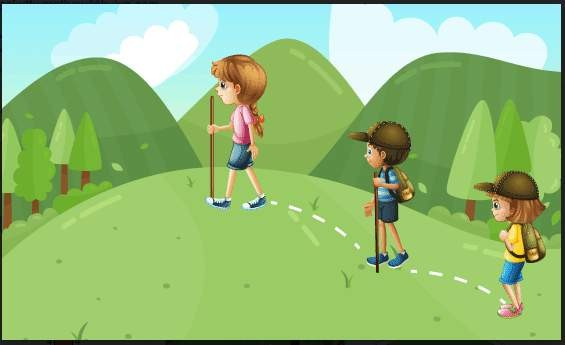 Solutions:(i) Sarita’s age aftyer 5 years from now = Sarita’s present age + 5= (y + 5) yearsSarita’s age 3 years back = Sarita’s present age – 3= (y – 3) yearsGrandfather’s age = 6 × Sarita’s present age= 6y yearsGrandmother’s age = granfather’s present age – 2= (6y -2) yearsFather’s age = 5 + 3 × Sarita’s present age= (5 + 3y) yearsLength = 3 × Breadth – 4 l = (3b – 4) metresLength = 5 × Breadth l = 5h cmBreadth = 5 × length – 10 b = (5h – 10) cmThe step at which Beena is = (step at which Meena is) + 8= (s + 8)The step at which Leena is = (step at which Meena is) – 7= (s – 7)Total steps = 4 × (step at which Meena is) – 10= (4s – 10)Speed = v km / hrDistance travelled in 5 hours = 5 × v= 5v kmTotal distance travelled between Daspur and Beespur = (5v + 20) kmChange the following statements using expressions into statements in ordinary language.(For example, Given Salim scores r runs in a cricket match, Nalin scores (r + 15) runs. In ordinary language – Nalin scores 15 runs more than Salim.)A notebook costs ₹ p. A book costs ₹ 3pTony put q marbles on the table. He has 8 q marbles in his box.Our class has n students. The school has 20 n students.Jaggu is z years old. His uncle is 4z years old and his aunt is (4z – 3) years old.In an arrangement of dots there are r rows. Each row contains 5 dots Solutions:A book costs 3 times the costs of a notebook.Tony’s box contains 8 times the number of marbles on the tableTotal number of students in the school is 20 times that of our classJaggu’s uncle is 4 times older than Jaggu and Jaggu’s aunt is 3 years younger than his uncleThe total number of dots is 5 times the number of rows(a) Given Munnu’s age to be x years, can you guess what (x – 2) may show? Can you guess what (x + 4) may show? What (3x + 7) may show?Given Sara’s age today to be y years. Think of her age in the future or in the past. What will the following expression indicate? Y + 7, y – 3, , 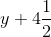 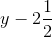 Given n students in the class like football, what may 2n shows? What may n / 2 show? Solutions:(x – 2) represents the person whose age is (x – 2) years and he is 2 years younger to Munnu(x + 4) represents the person whose age is (x + 4) years and he is 4 years elder than Munnu(3x + 7) represents the person whose age is (3x + 7) years, elder to Munnu and his age is 7 years more than the three times of the age of MunnuIn FutureAfter n years since now, Sara’s age will be (y + n) yearsIn pastn years ago, Sara’s age was (y – n) years(y + 7) represents the person whose age is (y + 7) years and is 7 years elder to Sara(y – 3) represents the person whose age is (y – 3) years and is 3 years younger to Sara   represents the person whose age is   years and is  years elder to Sara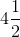 represents the person whose age is	years and is	years younger to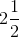 Sara2n shows the number of students who like either football or some other game like tennis whereas n / 2 shows the number of students who like tennis out of the total number of students who like football.Exercise 11.5	page no: 240State which of the following are equations (with a variable). Give reason for your answer. Identify the variable from the equations with a variable.(a) 17 = x + 17(b) (t – 7) > 5(c) 4 / 2 = 2(d) (7 × 3) – 19 = 8(e) 5 × 4 – 8 = 2x(f) x – 2 = 0(g) 2m < 30 (h) 2n + 1 = 11(i) 7 = (11 × 5) – (12 × 4)(j) 7 = (11 × 2) + p(k) 20 = 5y (l) 3q/ 2 < 5(m) z + 12 > 24(n) 20 – (10 – 5) = 3 × 5(o) 7 – x = 5 Solutions:An equation with variable xAn inequality equationNo, it’s a numerical equationNo, it’s a numerical equationAn equation with variable xAn equation with variable xAn inequality equationAn equation with variable nNo, it’s a numerical equationAn equation with variable pAn equation with variable yAn inequality equationAn inequality equationNo, it’s a numerical equationAn equation with variable xComplete the entries in the third column of the table.Solutions:(a) 10y = 80y = 10 is not a solution for this equation because if y = 10, 10y = 10 × 10= 100 and not 80 (b) 10y = 80y = 8 is a solution for this equation because if y = 8, 10y = 10 × 8= 80∴ Equation satisfied (c) 10y = 80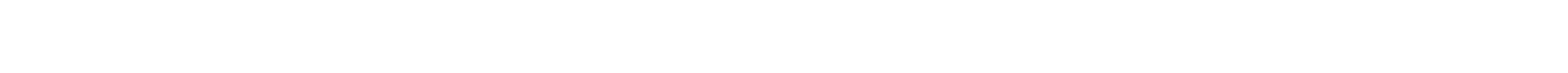 y = 5 is not a solution for this equation because if y = 5, 10y = 10 × 5= 50 and not 80(d) 4l = 20l = 20 is not a solution for this equation because if l = 20, 4l = 4 × 20= 80 and not 20(e) 4l = 20l = 80 is not a solution for this equation because if l = 80, 4l = 4 × 80= 320 and 20(f) 4l = 20l = 5 is a solution for this eqaution because if l = 5, 4l = 4 × 5= 20∴ Equation satisfied(g) b + 5 = 9b = 5 is not a solution for this equation because if b = 5, b + 5 = 5 + 5= 10 and not 9(h) b + 5 = 9b = 9 is not a solution for this equation because if b = 9, b + 5 = 9 + 5= 14 and not 9(i) b + 5 = 9b = 4 is a solution for this equation because if b = 4, b + 5 = 4 + 5= 9∴ Equation satisfied(j) h – 8 = 5h = 13 is a solution for this equation because if h = 13, h – 8 = 13 – 8= 5∴ Equation satisfied(k) h – 8 = 5h = 8 is not a solution for this equation because if h = 8, h – 8 = 8 – 8= 0 and not 5(l) h – 8 = 5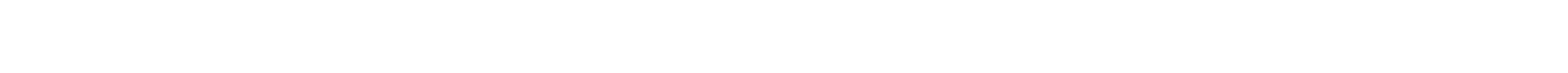 h = 0 is not a solution for this equation because if h = 0, h – 8 = 0 – 8= - 8 and not 5(m) p + 3 = 1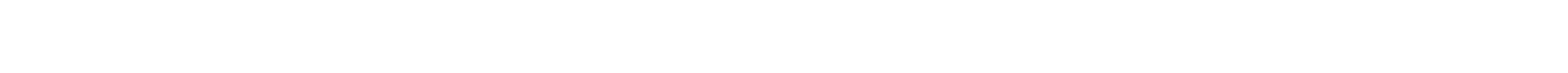 p = 3 is not a solution for this equation because if p = 3, p + 3 = 3 + 3= 6 and not 1(n) p + 3 = 1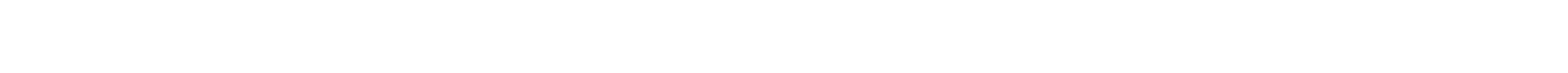 p = 1 is not a solution for this equation because if p = 1, p + 3 = 1 + 3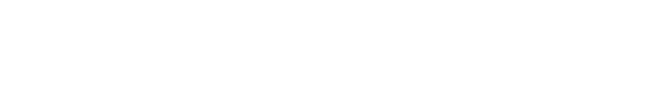 = 4 and not 1(o) p + 3 = 1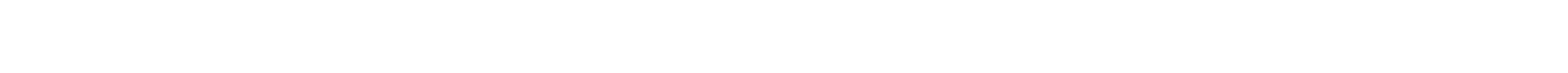 p = 0 is not a solution for this equation because if p = 0, p + 3 = 0 + 3= 3 and not 1(p) p + 3 = 1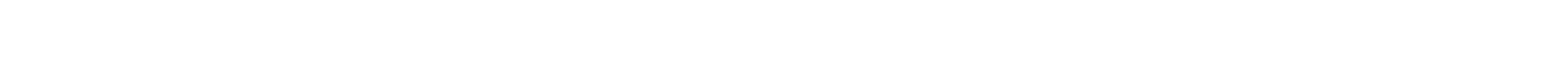 p = -1 is not a solution for this equation because if p = - 1, p + 3 = -1 + 3= 2 and not 1(q) p + 3 = 1p = -2 is a solution for this equation because if p = -2, p + 3 = -2 + 3= 1∴ Equation satisfiedPick out the solution from the values given in the bracket next to each equation. Show that the other values do not satisfy the equation.m = 12 is a solution for this equation because for m = 12, 5m = 5 × 12= 60∴ Equation satisfiedm = 10 is not a solution for this equation because for m = 10, 5m = 5 × 10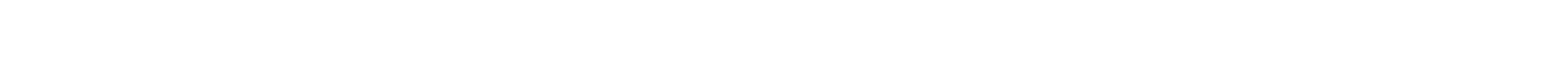 = 50 and not 60m = 5 is not a solution for this equation because for m = 5, 5m = 5 × 5= 25 and not 60m = 15 is not a solution for this equation because for m = 15, 5m = 5 × 15= 75 and not 60(b) n + 12 = 20n = 8 is a solution for this equation because for n = 8, n + 12 = 8 + 12= 20∴ Equation satisfiedn = 12 is not a solution for this equation because for n = 12, n + 12 = 12 + 12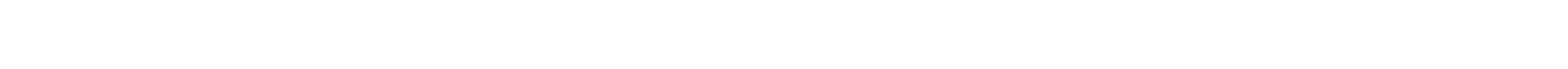 = 24 and not 20n = 20 is not a solution for this equation because for n = 20, n + 12 = 20 + 12= 32 and not 20n = 0 is not a solution for this equation because for n = 0, n + 12 = 0 + 12= 12 and not 20(c) p – 5 = 5p = 10 is a solution for this equation because for p = 10, p – 5 = 10 – 5= 5∴ Equation satisfiedp = 0 is not a solution for this equation because for p = 0, p – 5 = 0 – 5= -5 and not 5p = 5 is not a solution for this equation because for p = 5, p – 5 = 5 – 5= 0 and not 5p = -5 is not a solution for this equation because for p = -5, p – 5 = -5 – 5= - 10 and not 5(d) q / 2 = 7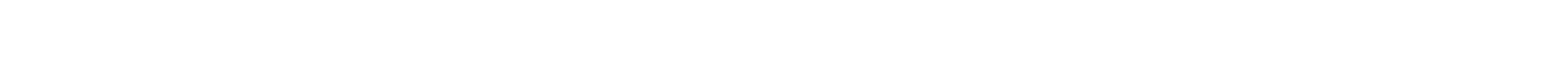 q = 14 is a solution for this equation because for q = 14, q / 2 = 14 / 2= 7∴ Equation satisfiedq = 7 is not a solution for this equation because for q = 7, q / 2 = 7 / 2 and not 7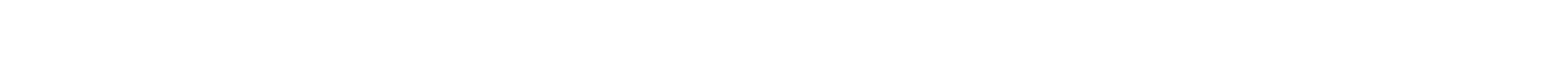 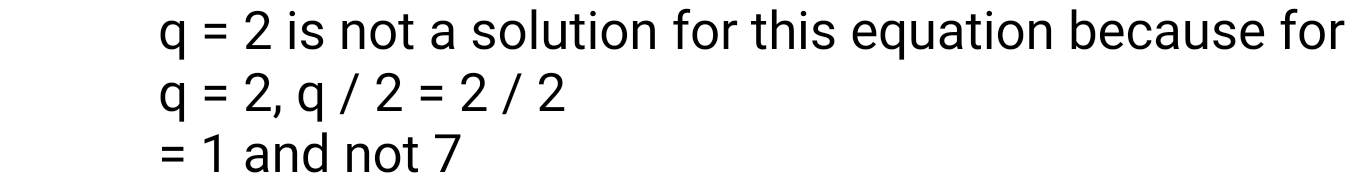 q = 10 is not a solution for this equation because for q = 10, q / 2 = 10 / 2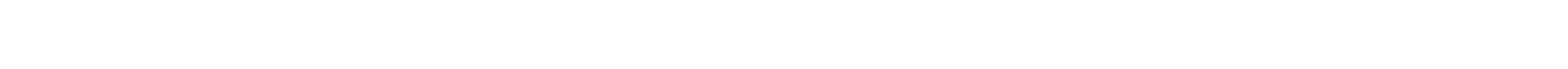 = 5 and not 7(e) r – 4 = 0r = 4 is a solution for this equation because for r = 4, r – 4 = 4 – 4= 0∴ Equation satisfiedr = -4 is not a solution for this equation because for r = - 4, r – 4 = - 4 – 4= -8 and not 0r = 8 is not a solution for this equation because for r = 8, r – 4 = 8 – 4= 4 and not 0r = 0 is not a solution for this equation because for r = 0, r – 4 = 0 – 4= - 4 and not 0(f) x + 4 = 2x = -2 is a solution for this equation because for x = -2, x + 4 = - 2 + 4= 2∴ Equation satisfiedx = 0 is not solution for this equation because for x = 0, x + 4 = 0 + 4= 4 and not 2x = 2 is not a solution for this equation because for x = 2, x + 4 = 2 + 4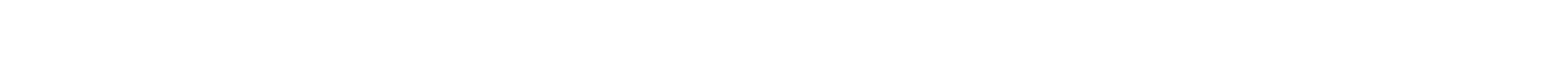 = 6 and not 2x = 4 is not a solution for this equation because for x = 4, x + 4 = 4 + 4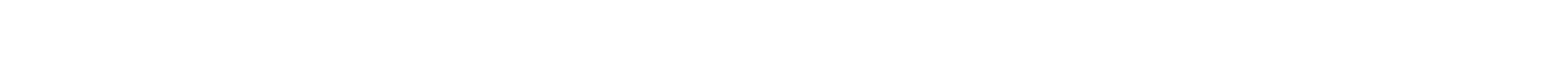 = 8 and not 2(a)Complete the table and by inspection of the table find the solution to the equation m + 10 = 16.Complete the table and by inspection of the table, find the solution to the equation 5t = 35Complete the table and find the solution of the equation z / 3 = 4 using the table.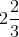 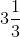 Complete the table and find the solution to the equation m – 7 = 3.Solutions:For m + 10, the table is represented as below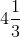 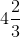 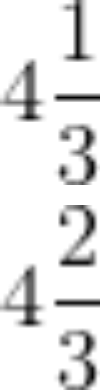 Now, by inspection we may conclude that m = 6 is the solution of the above equation since, for m = 6, m + 10 = 6 + 10 = 16For 5t, the table is represented as below
Now, by inspection we may conclude that t = 7 is the solution of the above equation since, for t = 7, 5t = 5 × 7 = 35For z / 3, the table is represented as below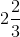 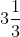 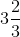 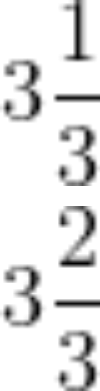 Now, by inspection we may conclude that z = 12 is the solution of the above equation since for z = 12, z / 3 = 4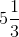 For m – 7, the table is represented as belowNow, by inspection we may conclude that m = 10 is the solution of the above equation since, for m = 10, m – 7 = 10 – 7 = 3Solve the following riddles, you may yourself construct such riddles.Who am I?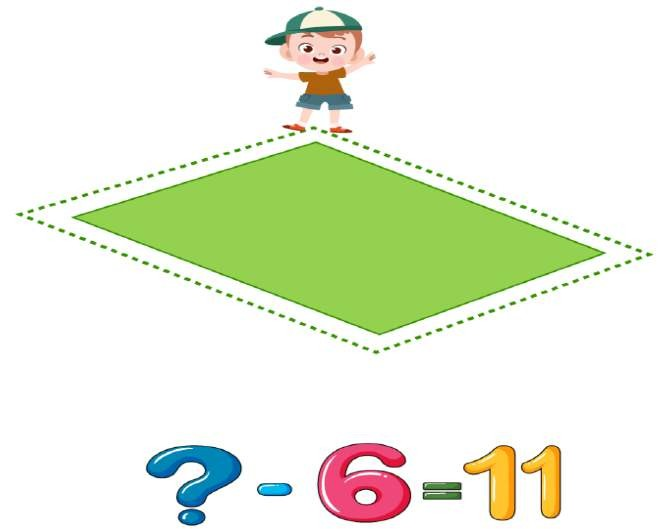 Go round a square Counting every corner Thrice and no more! Add the count to meTo get exactly thirty four!For each day of the week Make an upcount from me If you make no mistakeYou will get twenty three!I am a special number Take away from me a six! A whole cricket teamYou will still be able to fix!Tell me who I amI shall give a pretty clue! You will get me backIf you take me out of twenty two! Solutions:There are 4 corners in a square.Thrice the number of corners in the square = 3 × 4 = 12 When 12 is added to the number it becomes 34So, the number will be the difference of 34 and 12 34 – 12 = 22The result was 23 when the old number was up counted on Sunday The result was 22 when the old number was up counted on Saturday The result was 21 when the old number was up counted on Friday The result was 20 when the old number was up counted on ThursdayThe result was 19 when the old number was up counted on Wednesday The result was 18 when the old number was up counted on Tuesday The result was 17 when the old number was up counted on Monday`Hence, the number taken at starting was 17 – 1 = 16There are 11 players in a cricket teamIf 6 is subtracted from a required number it will be 11 11 + 6 = 17Hence, the number is 17The required number is such that if it is subtracted from 22 the result is the number itself. The number is 11 because if it is subtracted from 22 the result will be 11 only.S.NoEquationValue of variableEquation satisfiedYes / No(a)10y = 80y = 10(b)10y = 80y = 8(c)10y = 80y = 5(d)4l = 20l = 20(e)4l = 20l = 80(f)4l = 20l = 5(g)b + 5 = 9b = 5(h)b + 5 = 9b = 9(i)b + 5 = 9b = 4(j)h – 8 = 5h = 13(k)h – 8 = 5h = 8(l)h – 8 = 5h = 0(m)p + 3 = 1p = 3(n)p + 3 = 1p = 1(o)p + 3 = 1p = 0(p)p + 3 = 1p = -1(q)p + 3 = 1p = -2(a) 5m = 60(10, 5, 12, 15)(b) n + 12(12, 8, 20, 0)(c) p – 5 = 5(0, 10, 5 – 5)(d) q / 2 = 7(7, 2, 10, 14)(e) r – 4 = 0(4, -4, 8, 0)(f) x + 4 = 2(-2, 0, 2, 4)Solutions:(a) 5m = 60m12345678910------m + 10--------------------------t34567891011----------5t----------------------------z8910111213141516--------z / 333----------------------m5678910111213----m - 7----------------------mm + 1011 + 10 = 1122 + 10 = 1233 + 10 = 1344 + 10 = 1455 + 10 = 1566 + 10 = 1677 + 10 = 1788 + 10 = 1899 + 10 = 191010 = 10 = 20t5t35 × 3 = 1545 × 4 = 2055 × 5 = 2565 × 6 = 3075 × 7 = 3585 × 8 = 4095 × 9 = 45105 × 10 = 50115 × 11 = 55zz / 388 / 3 =99 / 3 = 31010 / 3 =1111 / 3 =1212 / 3 = 41313 / 3 =1414 / 3 =1515 / 3 = 51616 / 3 =mm – 755 – 7 = -266 – 7 = -177 – 7 = 088 – 7 = 199 – 7 = 21010 – 7 = 31111 – 7 = 41212 – 7 = 51313 – 7 = 6